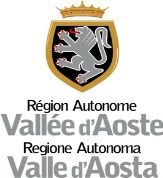 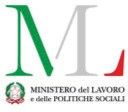       MARCA DA BOLLO da € 16,00Esclusa per le Onlus di utilità sociale ai sensi dell’art. 27/bis Allegato B dell’D.P.R. 642/1972.AL DIPARTIMENTO POLITICHE SOCIALILOC. LA MALADIÈRE N.1211020 SAINT-CHRISTOPHEDOMANDA DI PARTECIPAZIONEAll’istruttoria pubblica finalizzata all’individuazione di un soggetto del Terzo Settore disponibile alla co-progettazione e alla gestione in partnership del servizio di co-housing in favore di persone anziane autosufficienti ai sensi della deliberazione della Giunta regionale n. 682 del 17/06/2024.CUP B51H24000000002.PERIODO: dal 5 novembre 2024 al 31 dicembre 2026, eventualmente prorogabile.Dichiarazioni sostitutive di certificazioni o sostitutive di atto di notorietà (artt. 46 e 47 del D.P.R. 445/2000 e ss. mm. e i.)Il sottoscritto 	nato a 	il  	e	residente	a	 	prov.	 	CAP	 	Via/Piazza 	, CF  	in qualità di (carica sociale)    	 autorizzato a rappresentare legalmente il seguente soggetto giuridico iscritto al Registro unico nazionale del Terzo settore (RUNTS) o, nella fase transitoria per l’operatività del Registro unico nazionale del Terzo settore, al Registro regionale delle organizzazioni di volontariato e delle associazioni di promozione sociale della Valle d’Aosta o, per le Fondazioni di Terzo settore, all’Anagrafe delle ONLUS:(barrare la casella appropriata e inserire denominazione e ragione sociale):organizzazione di volontariato  __________________________associazione di promozione sociale  _____________________________________________cooperativa sociale/impresa sociale____________________________________________	fondazione/ente filantropico ___________________________________________________altro ente del Terzo settore 	in qualità di soggetto autorizzato a rappresentare legalmente il raggruppamento temporaneo di imprese (scopo, partnership…) già costituito come da contratto di mandato collettivo speciale e dalla procura di cui all’atto pubblico in data_____________ n. di  repertorio______________  ricevuto  dal  notaio Dr. _____________________________ o da	scrittura privata autentica registrata a _________________________ il ________________al n. _____________ o da accordo di partnership sottoscritto in data_______________ e composto dalle seguenti tipologie di enti del Terzo settore iscritti al Registro unico nazionale del Terzo settore (RUNTS) o, nella fase transitoria per l’operatività del Registro unico nazionale del Terzo settore, al Registro regionale delle organizzazioni di volontariato e delle associazioni di promozione sociale della Valle d’Aosta o, per le Fondazioni di Terzo settore, all’Anagrafe delle ONLUS:(barrare la casella appropriata e inserire denominazione e ragione sociale):organizzazione di volontariato	associazione di promozione sociale  	cooperativa sociale/impresa sociale 	fondazione/ente filantropico	ente del Terzo settore	Per le fondazioni iscritte all’anagrafe delle ONLUS e per le reti associative incluse nell’elenco pubblicato dal Ministero del lavoro e delle politiche sociali, ai sensi dell’articolo 31, comma 12, e dell’articolo 32, comma 1, del D.M. 15 settembre 2020, n. 106 e pertanto non ancora iscritti al RUNTS si richiede di inserire nella busta A anche lo statuto.Per i consorzi e le imprese/enti singoli:sede legale 				 sede operativa 					 numero di telefono 	posta elettronica certificata (PEC) ___________________________________________codice fiscale partita IVAREFERENTE PER LA PROCEDURA (COGNOME E NOME):_______________________________________________________________________________CHIEDEDI PARTECIPARE ALLA PROCEDURA PER LA COPROGETTAZIONECOME SINGOLOOPPURECOME MANDATARIA/CONSORZIATA CAPOGRUPPO/IN PARTNERSHIP ENTE CAPOFILA   del raggruppamento/partnership:a) già costituito come da contratto di mandato collettivo speciale e dalla procura di cui all’atto pubblico in data 	n. 	di repertorio ricevuto dal notaio Dr. 	o	da	scrittura	privata	autentica	registrata	a 	il 	al n. 	.    costituito dai seguenti soggetti: OPPUREda costituirsi tra i seguenti soggettiOPPURE□ COME MANDANTEdel raggruppamento/partnership da costituirsi tra i seguenti soggetti:DICHIARA INOLTREDi possedere i requisiti di ordine generale come dichiarato nell’Allegato 1 parte integrante della presente domanda di partecipazione;Di possedere i requisiti speciali richiesti nell’Avviso pubblico, così come infra meglio dettagliato;OppureChe le imprese/enti del raggruppamento/partnership possiedono i requisiti speciali richiesti nell’avviso pubblico, così come infra meglio dettagliato.Che in caso di aggiudicazione il sottoscritto operatore economico si impegna a conferire mandato collettivo speciale con rappresentanza a 	 (indicare la denominazione del soggetto giuridico qualificato come mandatario), il quale stipulerà il contratto in nome e per conto proprio e dei mandanti.SOLO PER I CONSORZIConsorzio formato dalle seguenti imprese: E, CONSAPEVOLE DELLA RESPONSABILITÀ PENALE IN CUI INCORRE CHI SOTTOSCRIVE DICHIARAZIONI MENDACI E DELLE RELATIVE SANZIONI PENALI DI CUI ALL’ART. 76 DEL D.P.R. N. 445/2000 NONCHÉ DELLE CONSEGUENZE AMMINISTRATIVE DI DECADENZA DAI BENEFICI EVENTUALMENTE CONSEGUITI DAL PROVVEDIMENTO EMANATO DICHIARA AI SENSI DEL D.P.R. N. 445/2000 CHE I FATTI, STATI E QUALITÀ RIPORTATI NEI SUCCESSIVI PARAGRAFI CORRISPONDONO A VERITÀDichiara di essere informato, ai sensi e per gli effetti di cui all’art. 13 del D. Lgs. 196/03 che i dati personali raccolti saranno trattati, anche con strumenti informatici, esclusivamente nell’ambito del procedimento per il quale la presente dichiarazione viene resa.DICHIARA INOLTREDi aver preso conoscenza di tutte le circostanze generali e particolari che possono influire sull’esecuzione del progetto di cui trattasi e di aver ritenuto le condizioni stesse tali da consentire l’offerta;Di avere preso integrale ed accurata visione e di accettare senza condizione o riserva alcuna le norme contenute nell’avviso di indizione di istruttoria, nel progetto di massima e degli altri documenti messi a disposizione dell’Amministrazione regionale;Di obbligarsi ad applicare i contratti collettivi di lavoro nazionali e, se esistenti, gli accordi integrativi territoriali e/o aziendali anche dopo la scadenza e fino alla loro sostituzione;Di accettare di partecipare al tavolo di co-progettazione, se selezionato, a tutte le condizioni riportate nell’avviso;Di essere consapevole che, qualora fosse accertata la non veridicità del contenuto della presente dichiarazione, il concorrente sarà escluso dalla presente selezione per la quale la dichiarazione è stata rilasciata o, nel caso risultasse aggiudicataria provvisoria, decadrà dalla aggiudicazione medesima, e se fosse già stato stipulato il contratto, esso stesso sarà risolto di diritto.Di osservare le norme sulla sicurezza sui luoghi di lavoro (ex D.Lgs. 81/2008) nonché di essere in possesso dei requisiti obbligatori previsti dalla normativa vigente.Di essere a conoscenza degli obblighi di condotta previsti dal “Codice di Comportamento” dell’Amministrazione regionale, di cui a deliberazione di Giunta regionale n. 2089 del 31 dicembre 2013;Di impegnarsi ad osservare e far osservare gli obblighi di condotta di cui al punto precedente ai propri dipendenti e collaboratori a qualsiasi titolo;I nominativi dei soggetti sottoposti ai controlli antimafia (di cui all’articolo 85 del D.lgs 159/2011 e al comma 3 del medesimo articolo) come dettagliato all’Allegato 2 parte integrante della presente domanda.REQUISITI SPECIALI Ciascun soggetto partecipante dichiara di possedere i seguenti requisiti speciali:avere una sede operativa stabile sul territorio regionale che svolga attività e interventi nell’ambito del disagio abitativo e nell’ambito dell’orticoltura;garantire la messa a disposizione di un immobile da adibire a co-housing in favore di persone anziane autosufficienti che abbia i seguenti requisiti:essere composto almeno da tre camere da letto con i rispettivi bagni, una zona cucina/soggiorno;essere dotato di una sala polifunzionale per le attività di laboratorio e di gruppo; essere dotato di un’area verde da adibire a zona orto in favore degli ospiti e da dedicare alle attività di orto solidale;prevedere una zona da adibire al parcheggio delle auto degli ospiti e degli operatori.I requisiti sopraelencati riferiti all’immobile saranno verificati dal R.U.P. nella planimetria catastale allegata all’istanza di partecipazione nell’apposita BUSTA C di cui all’articolo 12 dell’Avviso pubblico.In caso di raggruppamenti temporanei d’impresa, consorzi, partnership il requisito è dato dall’insieme dei requisiti posseduti dal complesso dei soggetti facenti parte del R.T.I., consorzi, partnership.Ciascun soggetto partecipante dichiara inoltre di aver maturato esperienze pregresse come da tabella seguente:DICHIARA INFINEIN RELAZIONE AL PROGETTO PRESENTATO(Barrare la casella di interesse)Che il contenuto del progetto presentato costituisce in toto segreto industriale ed aziendale per la seguente motivazione:OppureChe il contenuto del progetto presentato costituisce in parte segreto industriale ed aziendale per la seguente motivazione:  	Le parti costituenti segreto si individuano alle pagine 	del progetto.OppureChe il contenuto del progetto presentato non contiene segreti industriali o aziendali. 	, lì 	                                    (Firma del dichiarante)PRIVACYAi sensi della vigente normativa in materia di privacy, i dati trasmessi verranno utilizzati esclusivamente ai fini del procedimento per il quale sono richiesti.Ai sensi dell’art.38, comma 3 del D.P.R. n. 445/2000, per la validità della presente istanza deve essere allegata copia fotostatica del documento di identità del sottoscrittore. Pertanto non è necessaria la autenticazione della sottoscrizione. La firma deve essere apposta in formato originale o digitale.Il sottoscrittore, in caso di falsità o dichiarazione mendace, è sottoposto alle sanzioni penali di cui all’art.76 del D.P.R. n. 445/2000.DENOMINAZIONE/RAGIONE SOCIALELEGALE RAPPRESENTANTEMANDATARIA (o CONSORZIATA CAPOGRUPPO o CAPOFILA DELLA PARTNERSHIP)MANDANTE (o CONSORZIATA o PARTNER)MANDANTE (o CONSORZIATA o PARTNER)MANDANTE (o CONSORZIATA o PARTNER)DENOMINAZIONE/RAGIONE SOCIALELEGALE RAPPRESENTANTEMANDATARIA (o CONSORZIATA CAPOGRUPPO o CAPOFILA DELLA PARTNERSHIP)MANDANTE (o CONSORZIATA o PARTNER)MANDANTE (o CONSORZIATA o PARTNER)MANDANTE (o CONSORZIATA o PARTNER)DENOMINAZIONE/RAGIONE SOCIALELEGALE RAPPRESENTANTEMANDATARIA (o CONSORZIATA CAPOGRUPPO o CAPOFILA DELLA PARTNERSHIP)MANDANTE (o CONSORZIATA o PARTNER)MANDANTE (o CONSORZIATA o PARTNER)MANDANTE (o CONSORZIATA o PARTNER)DENOMINAZIONE/RAGIONE SOCIALESEDE LEGALELEGALI RAPPRESENTANTI(dati anagrafici)SOGGETTO DEL TERZO SETTORESede operativa sul territorioEsperienze pregresse maturate nell’ambito di attività e interventi nell’ambito del disagio abitativo e nell’ambito dell’orticulturaPeriodo di esecuzione